TRANSFORMATIONS: HAND IN ASSIGNMENT1.  Plot these ordered pairs on a graph:		     2.  State the coordinates of the following points: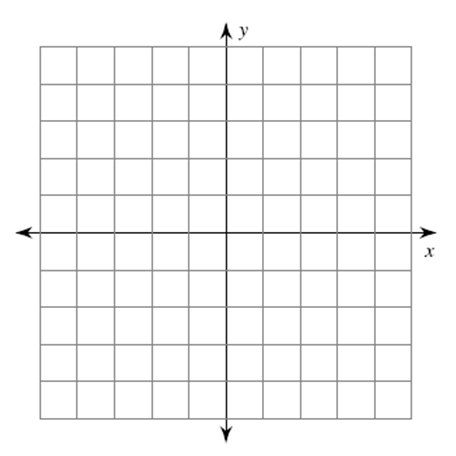 3.  Translate the image 4 units left and 2 units up.5.  Plot the points below and translate the image 3 units left and 1 unit down.6.  State the following translation in 3 ways.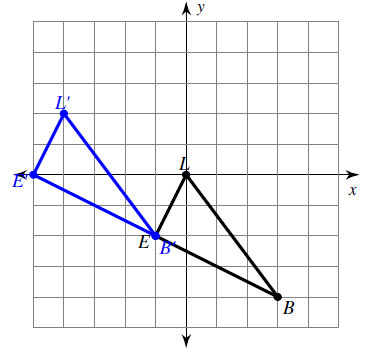 7.    Rotate the following images:Clockwise 90° 				b)  Clockwise 180°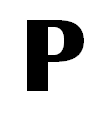       c)   Clockwise 270°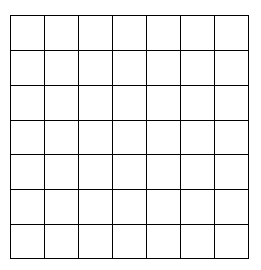 8.  Fixed Point Rotation